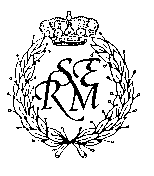 REAL SOCIEDAD MATEMÁTICA ESPAÑOLAOlimpiada Matemática Española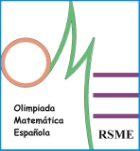 LVI Olimpiada Matemática EspañolaBOLETÍN DE INSCRIPCIÓN(Por favor, escríbase con claridad, en mayúsculas o a máquina.)LVI Olimpiada Matemática EspañolaBOLETÍN DE INSCRIPCIÓN(Por favor, escríbase con claridad, en mayúsculas o a máquina.)LVI Olimpiada Matemática EspañolaBOLETÍN DE INSCRIPCIÓN(Por favor, escríbase con claridad, en mayúsculas o a máquina.)LVI Olimpiada Matemática EspañolaBOLETÍN DE INSCRIPCIÓN(Por favor, escríbase con claridad, en mayúsculas o a máquina.)LVI Olimpiada Matemática EspañolaBOLETÍN DE INSCRIPCIÓN(Por favor, escríbase con claridad, en mayúsculas o a máquina.)LVI Olimpiada Matemática EspañolaBOLETÍN DE INSCRIPCIÓN(Por favor, escríbase con claridad, en mayúsculas o a máquina.)LVI Olimpiada Matemática EspañolaBOLETÍN DE INSCRIPCIÓN(Por favor, escríbase con claridad, en mayúsculas o a máquina.)LVI Olimpiada Matemática EspañolaBOLETÍN DE INSCRIPCIÓN(Por favor, escríbase con claridad, en mayúsculas o a máquina.)LVI Olimpiada Matemática EspañolaBOLETÍN DE INSCRIPCIÓN(Por favor, escríbase con claridad, en mayúsculas o a máquina.)LVI Olimpiada Matemática EspañolaBOLETÍN DE INSCRIPCIÓN(Por favor, escríbase con claridad, en mayúsculas o a máquina.)DATOS PERSONALES DEL ALUMNO:Nombre: ..................................................Primer apellido: ..................................................	Segundo apellido: ..................................................DATOS PERSONALES DEL ALUMNO:Nombre: ..................................................Primer apellido: ..................................................	Segundo apellido: ..................................................DATOS PERSONALES DEL ALUMNO:Nombre: ..................................................Primer apellido: ..................................................	Segundo apellido: ..................................................DATOS PERSONALES DEL ALUMNO:Nombre: ..................................................Primer apellido: ..................................................	Segundo apellido: ..................................................DATOS PERSONALES DEL ALUMNO:Nombre: ..................................................Primer apellido: ..................................................	Segundo apellido: ..................................................DATOS PERSONALES DEL ALUMNO:Nombre: ..................................................Primer apellido: ..................................................	Segundo apellido: ..................................................DATOS PERSONALES DEL ALUMNO:Nombre: ..................................................Primer apellido: ..................................................	Segundo apellido: ..................................................DATOS PERSONALES DEL ALUMNO:Nombre: ..................................................Primer apellido: ..................................................	Segundo apellido: ..................................................DATOS PERSONALES DEL ALUMNO:Nombre: ..................................................Primer apellido: ..................................................	Segundo apellido: ..................................................DATOS PERSONALES DEL ALUMNO:Nombre: ..................................................Primer apellido: ..................................................	Segundo apellido: ..................................................NIF/NIE (+ letra): .............................. NIF/NIE (+ letra): .............................. NIF/NIE (+ letra): .............................. NIF/NIE (+ letra): .............................. NIF/NIE (+ letra): .............................. NIF/NIE (+ letra): .............................. Fecha de nacimiento: ..............................Fecha de nacimiento: ..............................Fecha de nacimiento: ..............................Fecha de nacimiento: ..............................Dirección personal:Dirección personal:Dirección personal:Dirección personal:Dirección personal:Dirección personal:Dirección personal:Dirección personal:Dirección personal:Dirección personal:Código postal: ..............................Código postal: ..............................Código postal: ..............................Código postal: ..............................Código postal: ..............................Código postal: ..............................Código postal: ..............................Código postal: ..............................Calle y número: ..................................................Calle y número: ..................................................Calle y número: ..................................................Calle y número: ..................................................Calle y número: ..................................................Calle y número: ..................................................Calle y número: ..................................................Calle y número: ..................................................Teléfonos: ..............................Teléfonos: ..............................Teléfonos: ..............................e-mail: ........................................e-mail: ........................................e-mail: ........................................e-mail: ........................................e-mail: ........................................DATOS DEL CENTRO DE ESTUDIO DEL ALUMNO:DATOS DEL CENTRO DE ESTUDIO DEL ALUMNO:DATOS DEL CENTRO DE ESTUDIO DEL ALUMNO:DATOS DEL CENTRO DE ESTUDIO DEL ALUMNO:DATOS DEL CENTRO DE ESTUDIO DEL ALUMNO:DATOS DEL CENTRO DE ESTUDIO DEL ALUMNO:DATOS DEL CENTRO DE ESTUDIO DEL ALUMNO:DATOS DEL CENTRO DE ESTUDIO DEL ALUMNO:DATOS DEL CENTRO DE ESTUDIO DEL ALUMNO:DATOS DEL CENTRO DE ESTUDIO DEL ALUMNO:Nombre del Centro: ..................................................Nombre del Centro: ..................................................Nombre del Centro: ..................................................Nombre del Centro: ..................................................Nombre del Centro: ..................................................Nombre del Centro: ..................................................Nombre del Centro: ..................................................Curso que estudia: ....................Curso que estudia: ....................Curso que estudia: ....................Calle y número: ..................................................Calle y número: ..................................................Calle y número: ..................................................Calle y número: ..................................................Calle y número: ..................................................Calle y número: ..................................................Calle y número: ..................................................Calle y número: ..................................................Calle y número: ..................................................Calle y número: ..................................................Código postal: ..............................Código postal: ..............................Código postal: ..............................Población: ..............................Población: ..............................Población: ..............................Población: ..............................Población: ..............................Población: ..............................Población: ..............................Teléfono: ..............................Teléfono: ..............................Teléfono: ..............................e-mail: ..............................e-mail: ..............................e-mail: ..............................e-mail: ..............................e-mail: ..............................e-mail: ..............................e-mail: ..............................Distrito Universitario al que pertenece: GRANADADistrito Universitario al que pertenece: GRANADADistrito Universitario al que pertenece: GRANADADistrito Universitario al que pertenece: GRANADADistrito Universitario al que pertenece: GRANADADistrito Universitario al que pertenece: GRANADADistrito Universitario al que pertenece: GRANADADistrito Universitario al que pertenece: GRANADADistrito Universitario al que pertenece: GRANADADistrito Universitario al que pertenece: GRANADALa participación en la Olimpiada implica la autorización al uso de la imagen de los participantes con el único fin de difundir la Olimpiada y sus resultados, nunca para otros fines comerciales o publicitarios.  Asimismo, el abajo firmante autoriza a la RSME a proporcionar sus  datos a las instituciones académicas que los requieran.La participación en la Olimpiada implica la autorización al uso de la imagen de los participantes con el único fin de difundir la Olimpiada y sus resultados, nunca para otros fines comerciales o publicitarios.  Asimismo, el abajo firmante autoriza a la RSME a proporcionar sus  datos a las instituciones académicas que los requieran.La participación en la Olimpiada implica la autorización al uso de la imagen de los participantes con el único fin de difundir la Olimpiada y sus resultados, nunca para otros fines comerciales o publicitarios.  Asimismo, el abajo firmante autoriza a la RSME a proporcionar sus  datos a las instituciones académicas que los requieran.La participación en la Olimpiada implica la autorización al uso de la imagen de los participantes con el único fin de difundir la Olimpiada y sus resultados, nunca para otros fines comerciales o publicitarios.  Asimismo, el abajo firmante autoriza a la RSME a proporcionar sus  datos a las instituciones académicas que los requieran.La participación en la Olimpiada implica la autorización al uso de la imagen de los participantes con el único fin de difundir la Olimpiada y sus resultados, nunca para otros fines comerciales o publicitarios.  Asimismo, el abajo firmante autoriza a la RSME a proporcionar sus  datos a las instituciones académicas que los requieran.La participación en la Olimpiada implica la autorización al uso de la imagen de los participantes con el único fin de difundir la Olimpiada y sus resultados, nunca para otros fines comerciales o publicitarios.  Asimismo, el abajo firmante autoriza a la RSME a proporcionar sus  datos a las instituciones académicas que los requieran.La participación en la Olimpiada implica la autorización al uso de la imagen de los participantes con el único fin de difundir la Olimpiada y sus resultados, nunca para otros fines comerciales o publicitarios.  Asimismo, el abajo firmante autoriza a la RSME a proporcionar sus  datos a las instituciones académicas que los requieran.La participación en la Olimpiada implica la autorización al uso de la imagen de los participantes con el único fin de difundir la Olimpiada y sus resultados, nunca para otros fines comerciales o publicitarios.  Asimismo, el abajo firmante autoriza a la RSME a proporcionar sus  datos a las instituciones académicas que los requieran.La participación en la Olimpiada implica la autorización al uso de la imagen de los participantes con el único fin de difundir la Olimpiada y sus resultados, nunca para otros fines comerciales o publicitarios.  Asimismo, el abajo firmante autoriza a la RSME a proporcionar sus  datos a las instituciones académicas que los requieran.La participación en la Olimpiada implica la autorización al uso de la imagen de los participantes con el único fin de difundir la Olimpiada y sus resultados, nunca para otros fines comerciales o publicitarios.  Asimismo, el abajo firmante autoriza a la RSME a proporcionar sus  datos a las instituciones académicas que los requieran......................................, a ..........de ............................. de 2020....................................., a ..........de ............................. de 2020....................................., a ..........de ............................. de 2020....................................., a ..........de ............................. de 2020....................................., a ..........de ............................. de 2020....................................., a ..........de ............................. de 2020....................................., a ..........de ............................. de 2020....................................., a ..........de ............................. de 2020....................................., a ..........de ............................. de 2020....................................., a ..........de ............................. de 2020Firma del alumno:Firma del alumno:Firma del alumno:Firma del alumno:Firma del alumno:Firma del padre/madre/tutor del alumno:Firma del padre/madre/tutor del alumno:Firma del padre/madre/tutor del alumno:Firma del padre/madre/tutor del alumno:Firma del padre/madre/tutor del alumno:Si ha tenido algún tipo de preparación específica para la LVI Olimpiada Matemática Española, cumpliméntense los siguientes datos del Profesor que la haya dirigido: Nombre y Apellidos:      Si ha tenido algún tipo de preparación específica para la LVI Olimpiada Matemática Española, cumpliméntense los siguientes datos del Profesor que la haya dirigido: Nombre y Apellidos:      Si ha tenido algún tipo de preparación específica para la LVI Olimpiada Matemática Española, cumpliméntense los siguientes datos del Profesor que la haya dirigido: Nombre y Apellidos:      Si ha tenido algún tipo de preparación específica para la LVI Olimpiada Matemática Española, cumpliméntense los siguientes datos del Profesor que la haya dirigido: Nombre y Apellidos:      Si ha tenido algún tipo de preparación específica para la LVI Olimpiada Matemática Española, cumpliméntense los siguientes datos del Profesor que la haya dirigido: Nombre y Apellidos:      Si ha tenido algún tipo de preparación específica para la LVI Olimpiada Matemática Española, cumpliméntense los siguientes datos del Profesor que la haya dirigido: Nombre y Apellidos:      Si ha tenido algún tipo de preparación específica para la LVI Olimpiada Matemática Española, cumpliméntense los siguientes datos del Profesor que la haya dirigido: Nombre y Apellidos:      Si ha tenido algún tipo de preparación específica para la LVI Olimpiada Matemática Española, cumpliméntense los siguientes datos del Profesor que la haya dirigido: Nombre y Apellidos:      Si ha tenido algún tipo de preparación específica para la LVI Olimpiada Matemática Española, cumpliméntense los siguientes datos del Profesor que la haya dirigido: Nombre y Apellidos:      Si ha tenido algún tipo de preparación específica para la LVI Olimpiada Matemática Española, cumpliméntense los siguientes datos del Profesor que la haya dirigido: Nombre y Apellidos:      Nombre del Centro:      Comentarios:      Nombre del Centro:      Comentarios:      Nombre del Centro:      Comentarios:      Nombre del Centro:      Comentarios:      Nombre del Centro:      Comentarios:      Nombre del Centro:      Comentarios:      Nombre del Centro:      Comentarios:      Nombre del Centro:      Comentarios:      Nombre del Centro:      Comentarios:      Nombre del Centro:      Comentarios:      Remítase esta hoja de inscripción a la siguiente dirección:Remítase esta hoja de inscripción a la siguiente dirección:Remítase esta hoja de inscripción a la siguiente dirección:Remítase esta hoja de inscripción a la siguiente dirección:Remítase esta hoja de inscripción a la siguiente dirección:Remítase esta hoja de inscripción a la siguiente dirección:Remítase esta hoja de inscripción a la siguiente dirección:Remítase esta hoja de inscripción a la siguiente dirección:Remítase esta hoja de inscripción a la siguiente dirección:Remítase esta hoja de inscripción a la siguiente dirección:Pascual Jara Departamento de Álgebra Facultad de Ciencias Universidad de Granada 18071-GranadaPascual Jara Departamento de Álgebra Facultad de Ciencias Universidad de Granada 18071-GranadaFax: 958248586 Fax: 958248586 Fax: 958248586 Fax: 958248586 Fax: 958248586 Fax: 958248586 Email: olimpiada@ugr.esEmail: olimpiada@ugr.es